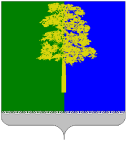 МУНИЦИПАЛЬНОЕ ОБРАЗОВАНИЕ КОНДИНСКИЙ РАЙОН(ХАНТЫ-МАНСИЙСКИЙ АВТОНОМНЫЙ ОКРУГ – ЮГРА)ЗАКЛЮЧЕНИЕ О РЕЗУЛЬТАТАХ ПУБЛИЧНЫХ СЛУШАНИЙпо проекту решения Думы Кондинского района «О внесении изменений в Устав Кондинского муниципального района Ханты-Мансийского автономного округа - Югры»28 октября 2021 года                                                                        пгт. МеждуреченскийПубличные слушания состоялись 27 октября 2021 года в 18 часов 00 минут по адресу: пгт. Междуреченский, улица Титова, дом 26, кабинет № 218 (зал заседаний) с участием жителей Кондинского района.Публичные слушания проводились в соответствии со статьей 28 Федерального закона от 06 октября 2003 года № 131-ФЗ «Об общих принципах организации местного самоуправления в Российской Федерации», статьей 12 Устава Кондинского района, решением Думы Кондинского района от 27 марта 2017 года № 239 «Об утверждении Порядка организации и проведения публичных слушаний в муниципальном образовании Кондинский район», на основании решения Думы Кондинского района от 07 октября 2021 года № 836 «О назначении публичных слушаний по проекту решения Думы Кондинского района «О внесении изменений в Устав Кондинского муниципального района Ханты-Мансийского автономного округа - Югры»Присутствующие из состава организационного комитета, уполномоченного на проведение публичных слушаний:Присутствовало участников публичных слушаний: 14 человек.Тема публичных слушаний - рассмотрение проекта решения Думы Кондинского района «О внесении изменений в Устав Кондинского муниципального района Ханты-Мансийского автономного округа - Югры».От участников публичных слушаний предложений, замечаний не поступило.В результате обсуждения проекта решения Думы Кондинского района «О внесении изменений в Устав Кондинского муниципального района Ханты-Мансийского автономного округа - Югры» на публичных слушаниях принято решение:Одобрить проект решения Думы Кондинского района «О внесении изменений в Устав Кондинского муниципального района Ханты-Мансийского автономного округа - Югры», утвержденный решением Думы Кондинского района от 07 октября 2021 года № 836 «О назначении публичных слушаний по проекту решения Думы Кондинского района «О внесении изменения в Устав Кондинского муниципального района Ханты-Мансийского автономного округа - Югры» и рекомендовать рассмотреть на заседании Думы Кондинского района.Направить заключение и протокол публичных слушаний главе Кондинского района и в Думу Кондинского района.Заключение о результатах публичных слушаний по проекту решения Думы Кондинского района  «О внесении изменений в Устав Кондинского муниципального района Ханты-Мансийского автономного округа - Югры» обнародовать в соответствии с решением Думы Кондинского района от 27.02.2017 №215 «Об утверждении Порядка опубликования (обнародования) муниципальных правовых актов и другой официальной информации органов местного самоуправления муниципального образования Кондинский район».А.А. Яковлев Т.С. Суслова Члены Комитета: М.В. КолмачевскаяЕ.В. МандруновВ.С. Москов - заместитель главы Кондинского района, председатель Комитета; - начальник юридическо-правового управления администрации Кондинского района, секретарь Комитета;- начальник отдела муниципальной службы управления кадровой политики администрации Кондинского района;- начальник отдела по правовым вопросам юридическо-правового управления администрации Кондинского района;- заместитель начальника управления внутренней политики-начальник отдела по вопросам местного самоуправления управления внутренней политики администрации Кондинского района;Заместитель главы Кондинского района, председатель КомитетаНачальник юридическо-правового управления администрации Кондинского района, секретарьНачальник управления кадровой политики администрации Кондинского районаНачальник отдела по правовым вопросам юридическо-правового управления администрации Кондинского районаЗаместитель начальника управления внутренней политики - начальник отдела по вопросам местного самоуправления управления внутренней политики администрации Кондинского района         _________________ А.А. Яковлев           _________________ Т.С. Суслова         _________________ М.В. Колмачевская          ________________ Е.В. Мандрунов          _________________ В.С. Москов